Publicado en Madrid el 24/11/2022 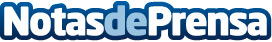 Clínica Sanzmar, clínica dental de Madrid, top mundial de odontologíaLos doctores Mariano Sanz e Ignacio Sanz-Sánchez, de la Clínica Dental Sanzmar, se encuentran entre los científicos más influyentes del mundo, según el ranking de la Universidad de StanfordDatos de contacto:Clínica Dental Sanzmar915 438 795Nota de prensa publicada en: https://www.notasdeprensa.es/clinica-sanzmar-clinica-dental-de-madrid-top_1 Categorias: Medicina Sociedad Madrid Emprendedores Recursos humanos Universidades Odontología http://www.notasdeprensa.es